Tata Steel Strip Products IJmuidenKwaliteitsdienst TechniekTata Steel Strip Products IJmuidenKwaliteitsdienst TechniekTata Steel Strip Products IJmuidenKwaliteitsdienst TechniekTata Steel Strip Products IJmuidenKwaliteitsdienst TechniekTata Steel Strip Products IJmuidenKwaliteitsdienst TechniekTata Steel Strip Products IJmuidenKwaliteitsdienst TechniekTata Steel Strip Products IJmuidenKwaliteitsdienst Techniek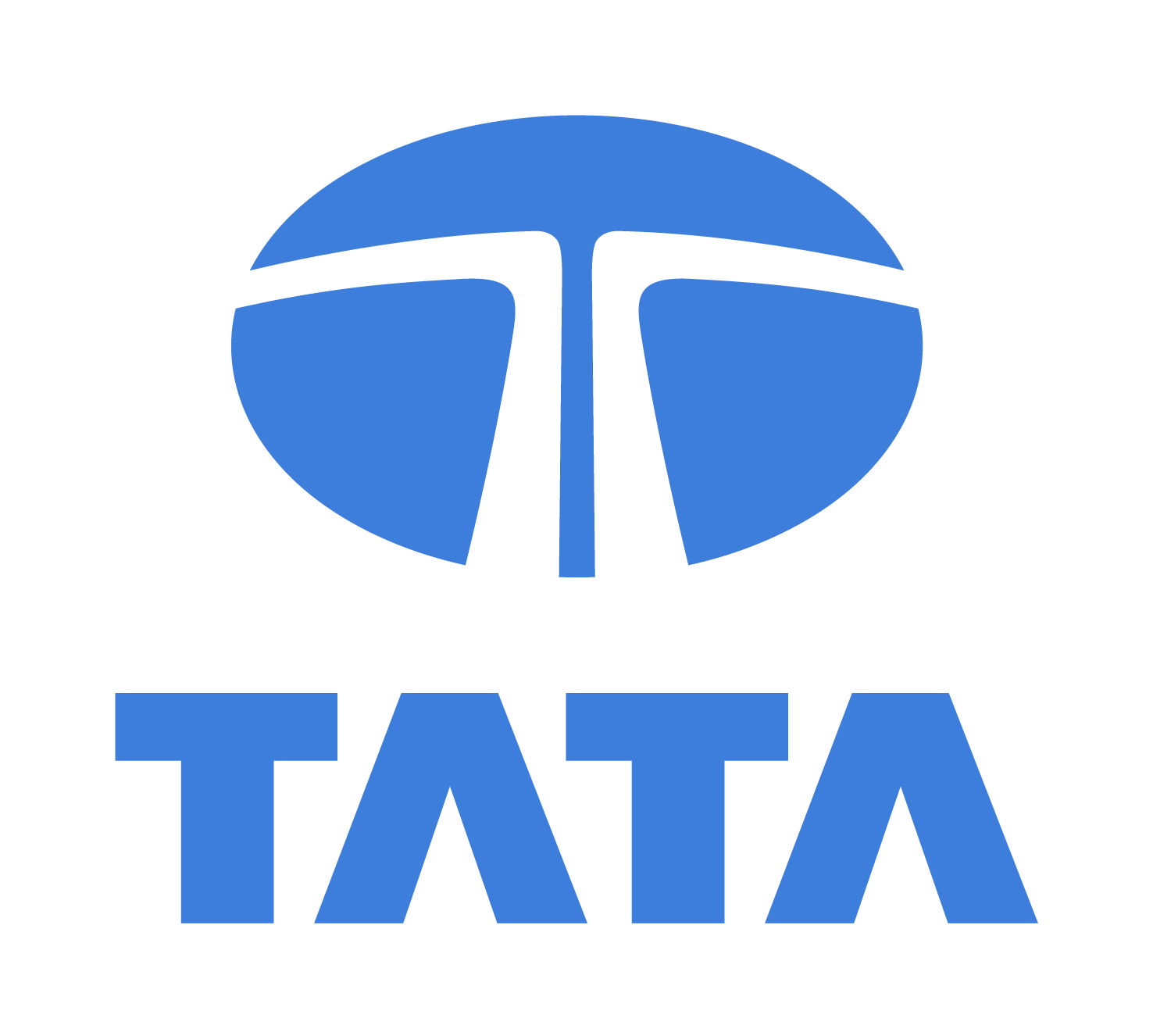 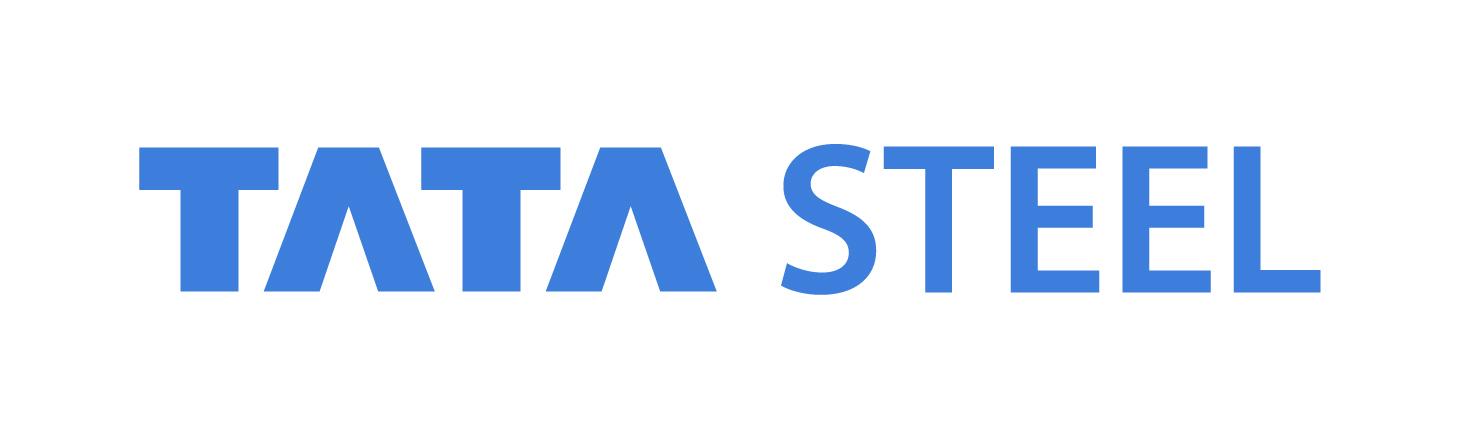 Inspection and Test Plan (ITP)Inspection and Test Plan (ITP)Inspection and Test Plan (ITP)Inspection and Test Plan (ITP)Inspection and Test Plan (ITP)Inspection and Test Plan (ITP)Document approved:Document approved:Document approved:Document approved:Inspection and Test Plan (ITP)Inspection and Test Plan (ITP)Inspection and Test Plan (ITP)Inspection and Test Plan (ITP)Inspection and Test Plan (ITP)Inspection and Test Plan (ITP)SupplierSupplierAuthorityTata SteelPrincipal	:	Tata SteelTata  No.	:	....................Supplier	:	....................Supplier  No.	:	....................Principal	:	Tata SteelTata  No.	:	....................Supplier	:	....................Supplier  No.	:	....................Project No.	:	....................Item No.	:	....................Article	:	....................Article No.	:	....................Project No.	:	....................Item No.	:	....................Article	:	....................Article No.	:	....................Document No.	:	....................Revision No.	:	....................Issue Date	:	....................Document No.	:	....................Revision No.	:	....................Issue Date	:	....................No.Description Inspection PointQA ManualProcedure No.Acceptance CriteriaVerification DocumentSigning Off1)Signing Off1)Signing Off1)Signing Off1)Signing Off1)No.Description Inspection PointQA ManualProcedure No.Acceptance CriteriaVerification DocumentSub contractorSupplierSupplierAuthorityTata Steel1) H = Holdpoint, W = Witness Point, R = Document Review, M = Monitor1) H = Holdpoint, W = Witness Point, R = Document Review, M = Monitor1) H = Holdpoint, W = Witness Point, R = Document Review, M = Monitor1) H = Holdpoint, W = Witness Point, R = Document Review, M = Monitor1) H = Holdpoint, W = Witness Point, R = Document Review, M = Monitor1) H = Holdpoint, W = Witness Point, R = Document Review, M = Monitor1) H = Holdpoint, W = Witness Point, R = Document Review, M = Monitor1) H = Holdpoint, W = Witness Point, R = Document Review, M = Monitor1) H = Holdpoint, W = Witness Point, R = Document Review, M = Monitor1) H = Holdpoint, W = Witness Point, R = Document Review, M = MonitorThis report does not discharge the supplier of his responsibility to deliver the work in accordance with the order and the herein mentioned specification.This report does not discharge the supplier of his responsibility to deliver the work in accordance with the order and the herein mentioned specification.This report does not discharge the supplier of his responsibility to deliver the work in accordance with the order and the herein mentioned specification.This report does not discharge the supplier of his responsibility to deliver the work in accordance with the order and the herein mentioned specification.This report does not discharge the supplier of his responsibility to deliver the work in accordance with the order and the herein mentioned specification.This report does not discharge the supplier of his responsibility to deliver the work in accordance with the order and the herein mentioned specification.This report does not discharge the supplier of his responsibility to deliver the work in accordance with the order and the herein mentioned specification.This report does not discharge the supplier of his responsibility to deliver the work in accordance with the order and the herein mentioned specification.This report does not discharge the supplier of his responsibility to deliver the work in accordance with the order and the herein mentioned specification.This report does not discharge the supplier of his responsibility to deliver the work in accordance with the order and the herein mentioned specification.No.Description Inspection PointQA ManualProcedure No.Acceptance CriteriaVerification DocumentSigning Off1)Signing Off1)Signing Off1)Signing Off1)No.Description Inspection PointQA ManualProcedure No.Acceptance CriteriaVerification DocumentSub contractorSupplierAuthorityTata Steel1) H = Holdpoint, W = Witness Point, R = Document Review, M = Monitor1) H = Holdpoint, W = Witness Point, R = Document Review, M = Monitor1) H = Holdpoint, W = Witness Point, R = Document Review, M = Monitor1) H = Holdpoint, W = Witness Point, R = Document Review, M = Monitor1) H = Holdpoint, W = Witness Point, R = Document Review, M = Monitor1) H = Holdpoint, W = Witness Point, R = Document Review, M = Monitor1) H = Holdpoint, W = Witness Point, R = Document Review, M = Monitor1) H = Holdpoint, W = Witness Point, R = Document Review, M = Monitor1) H = Holdpoint, W = Witness Point, R = Document Review, M = MonitorThis report does not discharge the supplier of his responsibility to deliver the work in accordance with the order and the herein mentioned specification.This report does not discharge the supplier of his responsibility to deliver the work in accordance with the order and the herein mentioned specification.This report does not discharge the supplier of his responsibility to deliver the work in accordance with the order and the herein mentioned specification.This report does not discharge the supplier of his responsibility to deliver the work in accordance with the order and the herein mentioned specification.This report does not discharge the supplier of his responsibility to deliver the work in accordance with the order and the herein mentioned specification.This report does not discharge the supplier of his responsibility to deliver the work in accordance with the order and the herein mentioned specification.This report does not discharge the supplier of his responsibility to deliver the work in accordance with the order and the herein mentioned specification.This report does not discharge the supplier of his responsibility to deliver the work in accordance with the order and the herein mentioned specification.This report does not discharge the supplier of his responsibility to deliver the work in accordance with the order and the herein mentioned specification.